Name of Journal: World Journal of Clinical CasesManuscript NO: 66049Manuscript Type: REVIEWRevisiting delayed appendectomy in patients with acute appendicitisLi J. Delay in appendectomyJian LiJian Li, Department of General Surgery, the Third Hospital of Mianyang, Sichuan Mental Health Center, Mianyang 621000, Sichuan Province, ChinaAuthor contributions: Li J designed the review, reviewed the literature, and drafted the manuscriptCorresponding author: Jian Li, MM, Surgical Oncologist, Department of General Surgery, the Third Hospital of Mianyang, Sichuan Mental Health Center, No. 190 East Section of Jiannan Road, Youxian District, Mianyang 621000, Sichuan Province, China. 654747973@qq.comReceived: March 20, 2021Revised: May 4, 2021Accepted: May 19, 2021Published online: July 16, 2021AbstractAcute appendicitis (AA) is the most common acute abdomen, and appendectomy is the most common nonelective surgery performed worldwide. Despite the long history of understanding this disease and enhancements to medical care, many challenges remain in the diagnosis and treatment of AA. One of these challenges is the timing of appendectomy. In recent decades, extensive studies focused on this topic have been conducted, but there have been no conclusive answers. From the onset of symptoms to appendectomy, many factors can cause delay in the surgical intervention. Some are inevitable, and some can be modified and improved. The favorable and unfavorable results of these factors vary according to different situations. The purpose of this review is to discuss the causes of appendectomy delay and its risk-related costs. This review also explores strategies to balance the positive and negative effects of delayed appendectomy.Key Words: Acute appendicitis; Appendectomy; Delay; Perforation; Postoperative complications©The Author(s) 2021. Published by Baishideng Publishing Group Inc. All rights reserved. Citation: Li J. Revisiting delayed appendectomy in patients with acute appendicitis. World J Clin Cases 2021; 9(20): 5372-5390URL: https://www.wjgnet.com/2307-8960/full/v9/i20/5372.htm  DOI: https://dx.doi.org/10.12998/wjcc.v9.i20.5372Core Tip: Extensive research has been conducted on the association between delay in appendectomy and the outcomes of patients, and data on this topic are controversial. I herein discuss the causes of appendectomy delay and its risk-related costs. I also explore strategies to balance the positive and negative effects of delayed appendectomy, aiming to shorten the waiting time before appendectomy and improve the prognosis of this disease.INTRODUCTIONA total of 7%-10% of patients in the emergency department (ED) present with acute abdominal pain, and acute appendicitis (AA) is diagnosed in the majority of these patients[1]. Since the nineteenth century, appendectomy has been widely accepted as the standard treatment for AA and has become the most common nonelective procedure performed by general surgeons. From the onset of symptoms to the ED visit and the subsequent appendectomy, delays contributable to various factors are inevitable. It is generally thought that untreated appendicitis will eventually progress to perforation, with an associated drastic increase in morbidity and mortality, leading to the traditional concept that appendectomy should be performed expeditiously after a diagnosis is made. However, in the last two decades, extensive research has been conducted on the association between delay in appendectomy and the outcomes of patients, and data on this topic are controversial, especially findings regarding in-hospital delay (Figure 1). The purpose of this review is to discuss the causes of appendectomy delay and its risk-related costs. This review also explores strategies to balance the positive and negative effects of delayed appendectomy.WHY TO DELAY AN APPENDECTOMYSpontaneous resolutionThe principle of early operation to prevent perforation has been the standard management for patients with suspected AA for more than 100 years, which is based on a theory that untreated appendicitis will eventually progress to perforation, with an associated increase in morbidity and mortality. However, from the beginning of the 20th century to the contemporary era, spontaneous resolution of AA has been recognized by many surgeons, although the implications of this possibility were seldom taken into account[2]. An increasing amount of circumstantial evidence suggests that not all patients with appendicitis will progress to perforation and that spontaneous resolution of untreated, nonperforated appendicitis may be a common event[3-5]. In addition, time series analysis found that the incidence of AA decreased overall, which was mainly attributed to nonperforated but not perforated AA, suggesting that a disconnect exists between the two types of appendicitis[6]. These observations led to a debating theory proposed by Andersson that AA can be divided into two separate subtypes with different fates[2]. The reversible form is simple inflamed appendicitis, which can present as phlegmonous (pus-producing) or advanced inflammation (but without gangrene or perforation) that needs appendectomy or, alternatively, as mild inflammation that can resolute either spontaneously or with antibiotic therapy; this form of AA will not proceed to gangrene and perforation. In contrast, the more severe inflammatory form proceeds to gangrene and perforation rapidly (Figure 2)[7]. Data to support separate types of inflammation also arise from laboratory and genetic studies reporting that the highly inflammatory Th17 subset was mainly found in sera from patients with gangrenous appendicitis but not in phlegmonous appendicitis, and the perforation might be the result of immune-mediated tissue destruction via an exaggerated immune response rather than caused by delaying appendectomy[8,9].Success in nonoperative managementOver the past two decades, there has been increasing interest in the nonoperative management (NOM) of uncomplicated AA aimed at avoiding postoperative complications (POCs) and the higher costs of surgical interventions[10,11]. As early as 1959, Coldrey E treated 471 unselected patients with suspected AA conservatively, with low mortality and morbidity rates[12]. In 1995, Eriksson et al[13] reported the first randomized controlled trial (RCT) and demonstrated that antibiotic treatment in patients with AA was effective. In the following years, many RCTs or prospective interventional studies have been reported (Table 1). One of them was the famous Appendicitis Acuta (APPAC) multicenter randomized trial, which revealed that most patients (72.7%) randomized to antibiotic treatment for computerized tomography (CT)-proven uncomplicated AA did not require appendectomy during the 1-year follow-up period, and 82.9% of the 70 patients randomized to antibiotic treatment who subsequently underwent appendectomy had uncomplicated AA. There were no intra-abdominal abscesses or other major complications associated with delayed appendectomy in patients randomized to antibiotic treatment[14]. Between the second and fifth follow-up years, relapse only occurred in 16.1% of these patients, and the overall complication (surgical site infections, incisional hernias, abdominal pain, and obstructive symptoms) rate and sick leave were significantly reduced in the antibiotic group compared to the appendectomy group[15]. For pediatric patients with uncomplicated AA, the antibiotic-first strategy also appears to be effective, as the initial treatment success was 94.6%, with less morbidity, fewer disability days, and lower costs than surgery[16]. In pregnant females, although there is no high quantity evidence, some case reports have shown that it may be possible to manage uncomplicated AA nonoperatively[17,18]. Systematic reviews and meta-analyses of studies comparing NOM with appendectomy concluded that the majority of patients with uncomplicated AA can be treated via an antibiotic-first approach, and it does not statistically increase the perforation rates in either adult or pediatric patients[10,11,19]. Therefore, with success in NOM, initial conservative treatment with antibiotics is preferred by some centers, and appendectomy is performed when NOM fails after 24-48 h, which obviously delays surgery in these patients.Perforation is independent of in-hospital delayUnder the assumption that untreated appendicitis will eventually progress to perforation, with an associated drastic increase in morbidity and mortality, perforation was considered an indicator to evaluate the quality of the management of patients with suspected AA. At the end of the last century, an analysis of population-based studies showed that the low proportion of perforations was secondary to the detection of a larger number of patients with nonperforated appendicitis but not fewer perforations in surgical units with a radical attitude with wide indications for exploration. Therefore, the application of more extensive indications for exploration is unable to decrease the incidence of perforated appendicitis but leads to the detection of more cases with appendicitis that would otherwise not need surgical treatment[20]. This was supported by a large number of studies with various study designs that did not find an association between perforation and the in-hospital delay (Table 2). When patients were classified according to pathological findings, no differences in time from hospital arrival to surgery were found between patients with uncomplicated appendicitis (inflamed appendix) and complicated appendicitis (gangrenous or perforated)[21]. When patients were classified based on categorical time blocks, the differences in the rates of complicated AA between different time blocks were not significant[22,23]. Despite these unadjusted data, increased time to appendectomy was not associated with an increased risk of perforation after adjusting for several confounders in adults and children[24-26]. Several studies have analyzed databases with large samples, and the results indicated that time to surgery is not a significant predictor of perforation and complications[27-29]. For example, data from the American College of Surgeons National Surgical Quality Improvement Program (NSQIP) database demonstrated that the outcomes of appendectomy for AA were similar when the operation was performed on hospital day 1 or 2[29].Perforation independent of in-hospital delay was also demonstrated by meta-analysis and supported by guideline makers. The first meta-analysis included 11 studies conducted by The United Kingdom Surgical Collaborative and assessed the effect of in-hospital delay on the perforation rate using only unadjusted data. This meta-analysis did not find a difference in perforation rate based on time to operation[24]. A 2018 meta-analysis by van Dijk et al[30] also demonstrated that delaying appendectomy does not appear to be a risk factor for complicated AA for up to 24 h after ED presentation by both unadjusted and adjusted data. Recently, the American Pediatric Surgical Association Outcomes and Evidence-Based Practice Committee stated that appendectomy performed within the first 24 h from presentation did not increase the risk of perforation in children[31]. Based on some of this evidence, the 2020 World Society of Emergency Surgery (WSES) guidelines concluded that an in-hospital delay of up to 12-24 h is safe in uncomplicated AA patients[32].These studies mentioned above have an obvious limitation: The severity of AA at ED presentation was not clear; therefore, some perforation may have occurred before hospital arrival, and the results could not explain the effect of in-hospital delay well. To overcome this limitation, a post hoc analysis of the Multicenter Study of the Treatment of Appendicitis in America: Acute, Perforated, and Gangrenous study employed upgrades in the appendicitis category (progression from simple appendicitis diagnosed by CT on admission to any higher grade diagnosed intraoperatively) to evaluate the effect of in-hospital delay on outcomes. The results of this study also showed that the duration from ED triage to appendectomy was not associated with increased rates of upgrades; however, a nonsignificant trend toward a higher grade of appendicitis was found for patients delayed more than 24 h[33]. This was consistent with the results of another single-center retrospective study in which upgrading appendicitis severity was examined[34].In-hospital delay does not increase postoperative complicationsPOCs were common in patients following appendectomy, including surgical site infections (SSIs), revisits to the emergency department, leakage, ileus, and bowel obstruction. The majority of studies found that a specific in-hospital delay did not increase the rates of POCs for either children or adults, although the definition of surgery delay varied among these studies (Table 3)[26,31,35,36]. For example, patients from the American College of Surgeons NSQIP dataset did not show an increased risk of POCs between in-hospital delays of < 24 h and 24-48 h[37]. A 16-h delay from ED presentation or a 12-h delay from hospital admission to appendectomy was not associated with an increased risk for SSIs in pediatric patients[36]. In that study, the authors defined delayed surgery as more than 12 h from ED arrival to operation, and there were no significant differences in POCs between delayed cases and nondelayed cases[23]. The meta-analysis by van Dijk et al[30] concluded that delaying appendectomy for up to 24 h after admission does not appear to be a risk factor for POCs; however, this was supported by unadjusted data, and no adjusted data were available.Negative appendectomyNegative appendectomy is another important indicator to evaluate the quality of the management of patients with suspected AA. However, both patients and professionals always care about perforation but not negative appendectomy because perforated appendicitis is associated with increased morbidity and mortality, and early exploration has been conducted widely to avoid the progression of AA to perforation. The price of this was an increased rate of negative appendectomy. The institutions that adopted a more extensive attitude to exploration performed more negative appendectomies than the institutions that adopted a restrained attitude[20]. On the other hand, the adverse effects of negative appendectomy are more serious than we have assumed and have been ignored in the past. In a Sweden study that analyzed the 30-d postoperative mortality in 117424 patients who underwent appendectomy, the standardized mortality ratio (SMR) after negative appendectomy with a discharge diagnosis of nonspecific abdominal pain as the only diagnosis was increased 9.1-fold, which was higher than that after an operation for nonperforated and perforated appendicitis[38]. Another study also found a 3-fold increase in mortality after negative appendectomy compared with appendectomy for appendicitis[39]. Therefore, delaying appendectomy and active observation may help increase the diagnostic accuracy and decrease the rate of negative appendectomy and its associated mortality, morbidity, and costs to society.Lack of medical resourcesWith a high estimated nationwide mean cost to hospital systems per patient, the operative management of AA represents a significant cumulative financial burden on the health-care system[40]. Traditionally, to prevent delay in treatment for AA and corresponding perforation, CT, ultrasound, magnetic resonance imaging, and diagnostic laparoscopy have been used liberally, whereas active observation has become less attractive. The increased use of these new diagnostic techniques has led to increased costs, but the effect in decreasing the rates of perforation and negative appendectomy is controversial[41,42]. A study aimed to compare the costs of antibiotics alone vs appendectomy in treating uncomplicated AA within the randomized controlled APPAC trial reported that the overall societal costs in the operative group were 1.6 times higher than those in the antibiotic group[43]. In this study, uncomplicated AA was proven by CT for patients in both the surgery and antibiotic alone groups. However, in clinical practice, if an active observation decision is made for a patient with suspected uncomplicated AA based on clinical presentations, these diagnostic workups are not required, which may decrease the costs further. Therefore, to decrease societal costs, some surgeons support delaying appendectomy until NOM fails.On the other hand, as the operative volume has increased at most centers, delay in appendectomy resulting from the relative lack of resources, including surgeons and facilities, has become common. Currently, two models are employed to address emergency surgery, including appendectomy. In one model, appendectomy is performed electively by surgeons sporadically covering general surgery calls, while in another model [i.e., the acute care surgery (ACS) model], appendectomy is performed by surgeons specializing in emergency general surgery. Currently, the ACS model has only been applied in a minority of countries and hospitals[44]. Treating acute appendicitis as a surgical urgency condition may negatively affect surgeons, other providers, and patients. Emergency appendectomy will interrupt a busy day of elective operations of surgeons, and the therapy of other patients will be delayed or rescheduled. A surgeon taking a call at home may feel obligated to drive to the hospital to perform an emergency appendectomy in the middle of the night, thus requiring mobilization of the anesthesiologist and operating room nursing staff, leading to sleep deprivation of not only the surgeon, but affiliated staff[33]. Furthermore, in current practice, not all hospitals have optimal imaging modalities at their disposal, and staff and operating rooms are not always available at night. In addition, some studies have reported that working or operating at night will increase morbidity and error rates[45-47]. Therefore, while both delay in diagnosis and delay in surgeon or operation room availability contributed to in-hospital delay, the second factor contributed most[23,48]. This may explain the finding that delayed patients were more likely to have arrived at the ED during the hours of 4 PM to 12 AM[23].Atypical clinical presentationThe proportion of patients with perforation was higher in younger and older people, which was explained by the atypical presentation, leading to delay of appendectomy by the patient themselves or surgeons[49,50]. It is very difficult to achieve an accurate diagnosis for AA in children under 6 years of age due to the lower incidence of this disease and its atypical clinical presentation in the younger population[51,52]. Younger patients with AA were diagnosed with acute gastroenteritis first because of the banality of this disease in younger children and because vomiting and diarrhea are common concomitant symptoms, while fever, anorexia, and transit alteration were less frequently observed[52-54]. Indeed, an initial misdiagnosis rate ranges from 28% to 57% in children and can reach 100% in those 2 years of age or younger[55]. All of these reasons result in delays (both prehospital and in-hospital) in appendectomy in pediatric patients. Female patients have also been found to be more likely to experience operative delay for appendicitis, which has been attributed to atypical symptoms and further diagnostic workup, such as CT examination[56,57]. Pregnancy may be another reason for delay in females. In a large retrospective series of pregnant women with suspected AA, more than half of patients were delayed for appendectomy for a repeat ultrasound (US) study because the initial US failed to ascertain the diagnosis, which increased the diagnostic yield of the US but did not increase the rate of perforation and affect maternal or fetal safety[58].Psychosocial factorsAll discussions have so far been focused mainly on in-hospital delay, which attracted most attention from clinicians, while the prehospital delay has been overlooked. However, as will be discussed in the following sections, prehospital delay may contribute most of the increased perforated appendicitis. Until now, studies on the causes of prehospital delay have been scarce. A study by our team was carried out to measure the association of a wide range of factors with prehospital delay among adult patients with AA. We found no associations between prehospital delay and economic factors, which can be explained by the popularization of insurance, more convenient transport, and the improvement of living conditions. Seeking medical help for AA is no longer a complicated, expensive, and time-consuming process. Although an uncommon clinical presentation may cause diagnostic delay, as mentioned above, it is not an important factor for patients in deciding whether to see a doctor; therefore, we also found no associations between prehospital delay and clinical presentations except for the severity of pain. We found that delayed ED presentation for AA was significantly associated with psychosocial factors, including living alone, a lack of knowledge of the disease, low social support, an unstable introvert personality trait, negative coping style, and symptoms occurring on a workday[21].Coronavirus disease 2019 pandemicSince December 2019, a new pandemic infectious disease, i.e., coronavirus disease 2019 (COVID-19), has become a serious healthcare problem that has affected millions of people worldwide[59]. With fear among the population that they would contact the virus from patients with COVID-19, patients are likely to avoid hospitals as much as possible. Pan et al[60] observed that 50.5% of patients with COVID-19 reported gastrointestinal symptoms, including lack of appetite, diarrhea, vomiting, and abdominal pain, which may lead to challenges in the diagnosis of AA during the pandemic. In addition, to prevent the transmission of COVID-19, RT-PCR tests and chest CT are conducted for in-hospital patients in some centers, which require laboratory specifications, and the results may take a long time[61,62]. All these changes since the COVID-19 pandemic have led to delayed ED presentation and diagnosis for most common medical conditions, including AA. However, the effects of the COVID-19 pandemic on the delay and outcomes of patients with AA varied across hospitals and countries. Some researchers reported a longer symptom progression time and increased incidence of complicated appendicitis during the COVID-19 lockdown period, which reflects patients’ reluctance to seek medical help even when the disease worsens[63-66]. In contrast, other researchers did not find increased diagnosis delay or worse outcomes in patients with AA during the pandemic lockdown[67,68]. In addition, the decreased admissions for selective surgery reduced the demand for surgical services and may have also contributed to shorter delays to imaging and theatre[66]. It is difficult to contribute the increased perforation proportion to the COVID-19 pandemic. As the number of COVID-19 cases increases, patients present as an emergency with appendicitis decreases, although an increased proportion of complicated AA has been observed, which can be explained not by a delay in seeking medical attention but rather by selection due to undiagnosed resolving appendicitis, consistent with the theory proposed by Andersson[2,69]. The preferred NOM by surgeons in the COVID-19 pandemic may be another explanation[70]. Therefore, the COVID-19 pandemic increased the prehospital delay but did not affect or decrease the in-hospital delay, with the increased proportion of complicated AA contributable to decreased uncomplicated AA and successful NOM[71].COSTS OF DELAYING APPENDECTOMYNonoperative treatment failure and recurrenceIn the APPAC randomized trial, AA relapsed in 27.3% of patients and underwent appendectomy within 1 year of initial presentation for AA, and 10% of them experienced complicated AA[14]. The 5-year follow-up results of this randomized trial reported that another 16.1% of these patients experienced relapse and underwent appendectomy between 1 and 5 years. Therefore, the cumulative incidence of appendicitis recurrence was 39.1% at 5 years, with 2.3% of them being diagnosed with complicated AA[15]. Additionally, a meta-analysis reported that the recurrence rate was 14% in pediatric patients with uncomplicated AA receiving antibiotic therapy without appendectomy[72]. A recent meta-analysis conducted by Podda et al[11] reported that the complication-free treatment success rate was 82.3% for patients allocated to surgical therapy, which was higher than that of patients allocated to antibiotic therapy (67.2%), and the treatment failure rate was 8.5% for the first admission and 19.2% for the 1-year follow-up. The rates of complicated appendicitis with peritonitis identified at the time of surgical operation and surgical complications were equivalent between the two therapy groups[11]. For patients during pregnancy, a single study reported a 15% failure rate in these patients with uncomplicated AA treated conservatively, and the recurrence rate was 12% during the same pregnancy[73]. Therefore, the failure and recurrence rates of NOM are not low (Table 1). The failure of NOM may be attributed to the inability to make an accurate uncomplicated AA diagnosis when including patients and the inability to predict which patient will fail from NOM and will develop recurrence. Although failure and recurrence can be handled safely, these trials only recruited patients with good conditions, which cannot be extrapolated to other patients, such as those with systemic illness.PerforationAlthough the majority of studies reported that there was no association between perforation rates of AA and in-hospital delay, some studies indeed found a positive correlation between perforation rates and in-hospital delay or a much longer duration from presentation to appendectomy (Table 2). A large multi-institutional study from Sweden and a single-center study from Italy reported an increase in perforation when the time from admission to surgery was longer than 12 h[74,75]. After adjusting for potential confounders, Meltzer et al[76] found a 2% increase in the odds of perforation every hour increase in the time from ED triage to incision. Papandria et al[77] utilized the Nationwide Inpatient Sample (NIS) and Kids’ Inpatient Database to examine perforation rates based on the surgery day from admission and found an increased risk of perforation beginning on hospital day 2 for adults and day 3 for children. Therefore, contrary to WSES, the European Association for Endoscopic Surgery stated that delaying an appendectomy increases the risk of perforated AA and therefore recommended that appendectomy be performed as soon as possible[78].In contrast to the increasing interest in the effects of in-hospital delay on the outcomes of appendectomy, prehospital delay has been neglected by professionals. Even though perforation only occurs in specific patients and others will never progress to severe disease, perforation is a time-dependent event, and there is a direct association between the time from symptom onset to surgery and findings of perforation intraoperatively (Table 2)[79-81]. Indeed, after 36 h of symptom onset, the risk of perforation increases by 5% every 12 h[82]. When compared to 60–72 h after the onset of symptoms, a significant increase in the likelihood of perforated AA occurred after 72 h in the cohort reported by Elniel et al[80]. The only meta-analysis currently available to evaluate the effects of prehospital delay and total delay on rates of perforation was conducted by our team. Although unadjusted data were used, the results showed that the rates of complicated appendicitis were associated with the duration from symptom onset to presentation or operation[83]. These studies suggested that the main factor associated with perforated appendicitis is prehospital delay, and the effects of in-hospital delay may be masked by selection biases.Postoperative complicationsConsistent with perforation, some studies have reported that delayed appendectomy will lead to more POCs, with significant differences in different time blocks (Table 3). Some studies found an increase in POCs if appendectomy was delayed by 24 h, while other studies demonstrated differences in the incidence of POCs when surgery was performed greater than 48 h after admission[37,84]. One of these studies analyzed over 600000 pediatric and adult AA patients and reported that the incidence of operative drainage and bowel resections was higher in patients undergoing appendectomy greater than 1 d after admission[84]. Another study analyzed 69926 patients with AA and reported that a delay of more than 48 h was associated with a two-fold increase in the risk of POCs[37]. Data from the American College of Surgeons NSQIP demonstrated that appendectomies performed on hospital day 3 had significantly worse outcomes, with increased 30-d mortality (0.6%) and all major POCs (8%), especially for patients with decreased baseline physical status[29]. Moreover, an increase in SSIs was observed when a shorter interval (6 h) was used as the cutoff to define early and delayed appendectomy in one retrospective study[85]. Although there are few studies on the association between prehospital or total delay and POCs following appendectomy, the majority of them reported a positive association in both pediatric and adult patients[22,36]. In addition, regarding complicated AA, some authors delayed appendectomy after initial antibiotic treatment. However, a population-level study with a 1-year follow-up period found that late appendectomy led to more POCs than early appendectomy[86].Increased hospital costs and other resource utilizationAlthough no difference in LOS was found when comparing surgery delay intervals between ≤ 10 h and > 10 h, studies identified increased LOS associated with time from admission to appendectomy more than 18 h or 24 h[87,88]. One study using NIS data suggested that the LOS and hospital costs were increased for patients undergoing appendectomy the morning after admission or on a weekday[89]. In children, it has been demonstrated that delay of appendectomy is associated with increased hospital charges[90,91]. In adults, Aiken et al[23] used actual hospital cost data as calculated by cost-accounting algorithms that account for the supplies, labor, equipment, and facilities associated with each admission and procedure, which better reflects the cost to the hospital system than most surrogates, such as charges, cost-to-charge ratios, or reimbursements, to examine the effect of delayed appendectomy on resource utilization among adults undergoing nonelective laparoscopic appendectomy for AA. The authors reported that delayed appendectomy is associated with an increased LOS and increased total hospital costs compared with appendectomy within 12 h of presentation[23]. As no differences in postoperative LOS were found in these studies, preoperative delay alone may account for the increased costs. Longer preoperative delay was reflected in all cost categories but may be especially evident in direct variable cost and indirect fixed cost, resulting from the increased use of medications or consumables and LOS-associated facility costs in the hospital, respectively[23,90,91].Dissatisfaction of patientsThere have been limited studies addressing the relationship between the delay of appendectomy and patient satisfaction. One single-center study in England by Sideso et al[92] surveyed 42 consecutive adult patients undergoing appendectomy for uncomplicated AA. In their practice model, appendectomy in patients who present after 10 PM will be delayed to the next morning. The survey results demonstrated that more than half (57%) of patients preferred an operation sooner after admission rather than delaying to the next morning, and all of these patients had poor sleep before the procedure[92].APPRAISAL OF CURRENT STUDIES ON DELAYED APPENDECTOMYAlthough extensive studies have been conducted on delay of appendectomy, regardless of whether their results support or against delay, only association but not causality can be proven. In addition, as mentioned above, not all enrolled subjects in these studies have confirmed the severity of disease. Therefore, it is unclear how many patients with AA have already progressed to complicated appendicitis upon arrival at the hospital. As complicated AAs are more likely among clinically ill patients and are more likely to be operated on earlier, this selection bias will mask the risk of developing perforated AAs in the group with uncomplicated AAs. In contrast to other authors who did not find an association or found a positive association between perforation and in-hospital delay, Beecher et al[93] found that perforation was associated with earlier operations. In addition, Almström et al[26] analyzed the effect of in-hospital delay in pediatric patients and found that timely operation (within 12 h) was associated with an increased hospital LOS. This contradiction may be attributed to patients presenting with perforated AA being taken to the operating room more expeditiously, which may negate any observable difference in perforation rates associated with increased time to appendectomy[26].As mentioned above, most studies focused on in-hospital delay, and the prehospital delay of these patients was not clear. Although some cases of AA will never progress to perforation, the patients only experience perforation at some time point after the onset of symptoms but do not begin with a perforated AA. Due to the distribution differences in prehospital delay and AA patients with different fates, the results of these reported studies differed. Except for surgery delay, there are many risk factors for perforation, such as age, sex, antibiotic initiation, and genetic background; however, most studies did not adjust for confounders. Another reason for the inconsistent conclusions across studies is the various time intervals (from 6 h to 24 h) and various event points (ED arrival or admission) utilized to define surgery delay. Selection bias will result in different proportions of uncomplicated AAs, which also accounts for the inconsistent conclusions across studies.HOW TO BALANCE THE POSITIVE AND NEGATIVE EFFECTS OF DELAYED APPENDECTOMYAscertaining causality between delay and outcomesIf surgery delay causally leads to perforation, it is not useful to determine how long it is safe for appendectomy to delay, and we just need to perform the operation as sooner as possible. To safely delay an appendectomy, we should ascertain that the delay will not lead to negative outcomes. As mentioned above, causality between delay and severity of AA cannot be found because of the limitations of currently available studies. To truly prove that an in-hospital delay is the reason for upgrading from simple to complicated appendicitis, the enrolled patients should be diagnosed with unambiguously simple AA and randomized to appendectomy at varying intervals of in-hospital delay. Currently, such a trial is lacking, and the highest quality evidence is observational data with contemporaneous controls and accounting for all known confounders. Zhang et al[94] planned to conduct a randomized, controlled trial across two academic institutions with blinded outcome assessors to examine whether delaying appendectomy until the following morning vs early appendectomy overnight affects the rate of POCs in adult patients diagnosed with AA in the evening hours. This RCT will balance the selection bias and provide high-level evidence, and the results of this study are eagerly awaited.Diagnosing AA preciselyTraditionally, the diagnosis of AA is mainly based on clinical presentations, which leads to higher rates of negative appendectomy. Clinical scoring systems, e.g., the Alvarado score, Appendicitis Inflammatory Response score, the new Adult Appendicitis Score, and Samuel’s Pediatric Appendicitis Score, can be used to identify low-risk patients, optimize the utility of diagnostic imaging, and decrease negative surgical explorations. The sensitivity and specificity of clinical scores varied among score systems and patient cohorts, and a tailored individualized clinical scoring system should be verified to stratify the risk and disease probability[32]. Although the white blood cell (WBC) count, neutrophil percentage, and urinalysis are routinely utilized in auxiliary diagnosis or differential diagnosis for AA, other markers, such as C-reactive protein (CRP), bilirubin, granulocyte colony–stimulating factor, fibrinogen, interleukin, and procalcitonin (PCT), have been investigated[95]. Currently, although there is no unique biochemical marker that would be highly diagnostic of AA if positive, a combination of clinical presentations, laboratory biochemical markers, and imaging may significantly improve diagnostic sensitivity and specificity and eventually replace the need for CT in both adults and children[96]. However, due to the high rate of preoperative CT imaging, only 2% of patients underwent a negative appendectomy in the study by Abdul Jawad et al[33]. In another study from the United Kingdom, the authors reported an overall 10% negative appendectomy before the COVID-19 pandemic rate, resulting from the diagnosis of AA relying heavily on clinical examination. However, during the pandemic, more CT imaging resulted in more rapid confirmation of disease, shorter time to theatre and subsequently reduced length of stay, and higher positive appendectomy rates[66,71]. Therefore, along with the development of diagnostic workups, the accuracy of diagnosis has increased gradually, and the diagnostic delay will be reduced as short as possible.Correct severity grading of AA at presentationAs mentioned above, a safely delayed appendectomy was concentrated on patients with uncomplicated AA. Undoubtedly, patients with diffuse peritonitis or abscess will be diagnosed with complicated AA. However, unfortunately, regarding diagnosis, there is also no ideal approach to stratify the severity of AA in all patients. Traditionally, temperature, abdominal signs, CRP, and the presence of free fluids on imaging are the most commonly used parameters to identify “high-risk” patients for complicated AA, but no single parameter can achieve good performance. Some new biochemical markers have been evaluated in recent years. In a recent meta-analysis, PCT was confirmed to be a more accurate biomarker in diagnosing complicated AA, with a pooled sensitivity of 0.89, specificity of 0.90, and diagnostic odds ratio of 76.73[97]. Recently, ischemia-modified albumin (IMA) levels have been used to predict the severity of AA. Kılıç et al[98] found that there were significant differences in CT findings and IMA levels between AA patients with and without perforation, and a strong positive correlation between IMA levels and CT findings was also found. Imaging has become standard in the diagnosis and evaluation of AA, with CT being the most accurate test. Both CT and ultrasound have been reported to be able to discriminate uncomplicated from complicated appendicitis, with a high specificity but low sensitivity[99]. Therefore, a prediction model based on scoring systems and clinical and imaging features was established, and 95% of the patients deemed to have uncomplicated AA were correctly identified[99].Predicting disease progression of AACurrently, the way to improve the success rate of the nonoperative approach and to reduce the rates of perforation and negative appendectomy is mainly based on correct selection of patients with uncomplicated AA. In addition, identifying patients with uncomplicated AA who will progress to perforation may be another feasible strategy. However, predicting the progression of AA has proven to be a challenge. In the study conducted by Hansson et al[100], the selection criteria for patients who may benefit from antibiotic therapy as the first-line treatment were as follows: CRP < 60 g/L, WBC < 12 × 109/L, and age < 60 years. Patients with assumed appendicitis who fulfilled all criteria had an 89% probability of having phlegmonous appendicitis. The independent predictors of NOM success in another recent study included a longer duration of symptoms prior to admission (> 24 h), lower temperature, imaging-confirmed uncomplicated AA with a lower modified Alvarado score (< 4), and smaller appendiceal diameter[101]. The presence of an appendicolith has been identified as an independent prognostic risk factor for perforation and treatment failure in NOM of uncomplicated AA[102-104]. Two studies have found that patients with older age and poor physiological conditions are more likely to experience severity upgrades[33,74]. Younger children are another age group with a significantly increased incidence of perforation. A recent study showed that the incidence was 100% for children younger than 2 years, 83.3% for 2-3 years, 71.4% for 3-4 years, 78.6% for 4-5 years, and 47.3% for 5 years[105]. High perforation rates in younger children are associated with the fragility of the appendicular wall and with the relative immaturity of the large omentum[106]. Therefore, in patients with the characteristics described above, NOM or surgery delay should be employed cautiously.Improving utilization of medical resourcesOne lesson that we learned from the changes in management of AA during the COVID-19 pandemic in some centers was that reduced demand for surgical services for elective surgery contributed to shorter delays to diagnostic workup and appendectomy. Furthermore, the mandated presence of a senior surgeon in operations performed during the pandemic not only contributed to a shorter operative time but also decreased the incidence of POCs[66]. This observation highlights the importance of improving the utilization of medical resources to shorten the appendectomy delay and improve outcomes. Actually, long before the COVID-19 pandemic, some strategies have been applied to improve the utilization of medical resources. One of them is the ACS model, which has been implemented in some countries and regions, with varied structures among them[44]. In a meta-analysis published in 2020, the authors included 16 studies on the ACS model in the management of AA, mainly carried out in North America and Australia. The results showed that following ACS introduction, the POCs were significantly reduced following appendectomy. There was a significant reduction in the time from ED arrival until admission and from admission to operation. LOS was reduced, and no statistical significance was detected for conversion of laparoscopy to open technique or rate of negative appendectomy[107]. Although there were insufficient data for cost analysis for appendectomy in this meta-analysis, we can infer that reduced total social costs will be achieved by these improvements within the ACS model.Laparoscopic appendectomyOpen appendectomy (OA) has been the standard treatment for AA since it was first performed in 1894, usually with a longer LOS and more readmission for intestinal obstruction and postoperative adhesion. Laparoscopic appendectomy (LA) was first performed in 1983 and has been used for more than three decades[108]. Many studies with different designs have been conducted to compare the advantages between OA and LA. In conclusion, LA is often associated with longer operative times and higher operative costs, but it leads to less postoperative pain and POCs, shorter LOS, and earlier return to work and physical activity, leading to lower overall hospital and social costs[109,110]. Another possible advantage of LA is that the exploration can be applied for the entire abdominal cavity, leading to the identification of other emergency conditions and associated surgical treatment. Although other diseases were reported to be found both in LA and OA, no studies have compared the rates of negative appendectomy and the exploration results between two surgical strategies, and whether LA can decrease the mortality after negative appendectomy, which was reported to be high mainly during the period in which OA was performed, is uncertain. Therefore, although with equipment and technical limitations, LA is recommended as the preferred approach over OA for AA, where laparoscopic equipment and expertise are available.Early presentationAn epidemiological study reported that the incidence of unperforated AA declined from 1970 to 1995; however, since then, the introduction of CT and laparoscopic appendectomy has led to an increased incidence of unperforated AA. Nonetheless, the number of cases of perforated AA increased slowly over time[6]. These results suggest that improvements in the diagnosis and treatment of AA only increased the detection rates of AA and decreased the negative appendectomy rate, with no help in decreasing the risk of perforation. On the other hand, perforation still results from delay before presentation and cannot be settled by modern in-hospital medicine. The results of the study from our team suggested that the prehospital delay is not determined by the disease and associated level of care but by psychosocial factors[21]. Therefore, promoting the early presentation of patients with AA mainly relies on psychosocial strategies rather than medical strategies. However, no studies have been conducted with such an aim. We believe that an effective campaign, such as to spread the scientific knowledge of AA and improve social support in populations, will promote the hospital visits of patients when symptoms are noticed and decrease the duration of symptoms before appendectomy and associated adverse effects.CONCLUSIONAppendicitis continues to be the most common cause of ED visits because of its high prevalence worldwide. From the onset of symptoms to appendectomy, many factors can cause delays in surgical intervention. Some are inevitable, such as ascertaining the diagnosis, preoperative evaluation, and physician-patient communication, and some can be modified and improved, such as a lack of medical resources and psychosocial factors that hinder patients from seeking medical advises. Extensive studies have been carried out to explore the association between delaying appendectomy and its positive or negative effects, but there has been no conclusive answer to the question of acceptable in-hospital delay so far because of their inherent limitations. In addition, although spontaneous resolution and effectiveness of NOM have been documented to be common in patients with uncomplicated AA, accurate diagnosis and severity grading continue to remain a challenge. Therefore, in order to shorten the waiting time before appendectomy and to improve the prognosis of AA, it is important to ascertain the causality between delayed and complicated AA and associated adverse effects and to develop new biomarkers and advanced imaging technology. This will help facilitate the diagnosis and severity grading, to improve the utilization of medical resources, reduce medical costs, and develop and popularize advantageous therapy strategies, such as more effective NOM, LA, natural orifice transluminal surgery, and endoluminal surgery (Figure 3).ACKNOWLEDGEMENTSThe author thanks the Health Commission of Mianyang City and the Science and Education Department of the Third Hospital of Mianyang for their support. Electronic search of PubMed was performed from its initiation until March, 2021. The following search strategy was followed: (appendicitis OR appendectomy OR appendicectomy) AND (early OR delay* OR tim* OR rupture* OR perforat*). The selection of original publications was based only on the author’s judgement. The space limitations of this review have unfortunately meant that I have not been able to separately cite many of the original publications that have contributed substantially to the literature. I sincerely apologize to the authors of these publications.REFERENCES1 Cervellin G, Mora R, Ticinesi A, Meschi T, Comelli I, Catena F, Lippi G. Epidemiology and outcomes of acute abdominal pain in a large urban Emergency Department: retrospective analysis of 5,340 cases. Ann Transl Med 2016; 4: 362 [PMID: 27826565 DOI: 10.21037/atm.2016.09.10]2 Andersson RE. The natural history and traditional management of appendicitis revisited: spontaneous resolution and predominance of prehospital perforations imply that a correct diagnosis is more important than an early diagnosis. World J Surg 2007; 31: 86-92 [PMID: 17180556 DOI: 10.1007/s00268-006-0056-y]3 Cobben LP, de Van Otterloo AM, Puylaert JB. Spontaneously resolving appendicitis: frequency and natural history in 60 patients. Radiology 2000; 215: 349-352 [PMID: 10796906 DOI: 10.1148/radiology.215.2.r00ma08349]4 Kirshenbaum M, Mishra V, Kuo D, Kaplan G. Resolving appendicitis: role of CT. Abdom Imaging 2003; 28: 276-279 [PMID: 12592478 DOI: 10.1007/s00261-002-0025-3]5 Acute appendicitis--appendectomy or the "antibiotics first" strategy. N Engl J Med 2015; 372: 2274 [PMID: 26039618 DOI: 10.1056/NEJMx150021]6 Livingston EH, Woodward WA, Sarosi GA, Haley RW. Disconnect between incidence of nonperforated and perforated appendicitis: implications for pathophysiology and management. Ann Surg 2007; 245: 886-892 [PMID: 17522514 DOI: 10.1097/01.sla.0000256391.05233.aa]7 Bhangu A, Søreide K, Di Saverio S, Assarsson JH, Drake FT. Acute appendicitis: modern understanding of pathogenesis, diagnosis, and management. Lancet 2015; 386: 1278-1287 [PMID: 26460662 DOI: 10.1016/S0140-6736(15)00275-5]8 Rivera-Chavez FA, Peters-Hybki DL, Barber RC, Lindberg GM, Jialal I, Munford RS, O'Keefe GE. Innate immunity genes influence the severity of acute appendicitis. Ann Surg 2004; 240: 269-277 [PMID: 15273551 DOI: 10.1097/01.sla.0000133184.10676.26]9 Rubér M, Andersson M, Petersson BF, Olaison G, Andersson RE, Ekerfelt C. Systemic Th17-like cytokine pattern in gangrenous appendicitis but not in phlegmonous appendicitis. Surgery 2010; 147: 366-372 [PMID: 19892382 DOI: 10.1016/j.surg.2009.09.039]10 Harnoss JC, Zelienka I, Probst P, Grummich K, Müller-Lantzsch C, Harnoss JM, Ulrich A, Büchler MW, Diener MK. Antibiotics Versus Surgical Therapy for Uncomplicated Appendicitis: Systematic Review and Meta-analysis of Controlled Trials (PROSPERO 2015: CRD42015016882). Ann Surg 2017; 265: 889-900 [PMID: 27759621 DOI: 10.1097/SLA.0000000000002039]11 Podda M, Gerardi C, Cillara N, Fearnhead N, Gomes CA, Birindelli A, Mulliri A, Davies RJ, Di Saverio S. Antibiotic Treatment and Appendectomy for Uncomplicated Acute Appendicitis in Adults and Children: A Systematic Review and Meta-analysis. Ann Surg 2019; 270: 1028-1040 [PMID: 30720508 DOI: 10.1097/SLA.0000000000003225]12 Coldrey E. Five years of conservative treatment of acute appendicitis. J Int College Surg 1959; 32: 255-25613 Eriksson S, Granström L. Randomized controlled trial of appendicectomy versus antibiotic therapy for acute appendicitis. Br J Surg 1995; 82: 166-169 [PMID: 7749676 DOI: 10.1002/bjs.1800820207]14 Salminen P, Paajanen H, Rautio T, Nordström P, Aarnio M, Rantanen T, Tuominen R, Hurme S, Virtanen J, Mecklin JP, Sand J, Jartti A, Rinta-Kiikka I, Grönroos JM. Antibiotic Therapy vs Appendectomy for Treatment of Uncomplicated Acute Appendicitis: The APPAC Randomized Clinical Trial. JAMA 2015; 313: 2340-2348 [PMID: 26080338 DOI: 10.1001/jama.2015.6154]15 Salminen P, Tuominen R, Paajanen H, Rautio T, Nordström P, Aarnio M, Rantanen T, Hurme S, Mecklin JP, Sand J, Virtanen J, Jartti A, Grönroos JM. Five-Year Follow-up of Antibiotic Therapy for Uncomplicated Acute Appendicitis in the APPAC Randomized Clinical Trial. JAMA 2018; 320: 1259-1265 [PMID: 30264120 DOI: 10.1001/jama.2018.13201]16 Minneci PC, Mahida JB, Lodwick DL, Sulkowski JP, Nacion KM, Cooper JN, Ambeba EJ, Moss RL, Deans KJ. Effectiveness of Patient Choice in Nonoperative vs Surgical Management of Pediatric Uncomplicated Acute Appendicitis. JAMA Surg 2016; 151: 408-415 [PMID: 26676711 DOI: 10.1001/jamasurg.2015.4534]17 Dalsgaard Jensen T, Penninga L. Appendicitis during pregnancy in a Greenlandic Inuit woman; antibiotic treatment as a bridge-to-surgery in a remote area. BMJ Case Rep 2016; 2016 [PMID: 27194672 DOI: 10.1136/bcr-2016-214722]18 Carstens AK, Fensby L, Penninga L. Nonoperative Treatment of Appendicitis during Pregnancy in a Remote Area. AJP Rep 2018; 8: e37-e38 [PMID: 29497573 DOI: 10.1055/s-0037-1620279]19 Maita S, Andersson B, Svensson JF, Wester T. Nonoperative treatment for nonperforated appendicitis in children: a systematic review and meta-analysis. Pediatr Surg Int 2020; 36: 261-269 [PMID: 31838546 DOI: 10.1007/s00383-019-04610-1]20 Andersson R, Hugander A, Thulin A, Nyström PO, Olaison G. Indications for operation in suspected appendicitis and incidence of perforation. BMJ 1994; 308: 107-110 [PMID: 8298378 DOI: 10.1136/bmj.308.6921.107]21 Li J, Xu R, Hu D, Zhang Y, Gong T, Wu X. Prehospital delay and its associated psychosocial factors in patients presenting with acute appendicitis in a southwestern city in China: a single-centre prospective observational study. BMJ Open 2019; 9: e023491 [PMID: 31203234 DOI: 10.1136/bmjopen-2018-023491]22 Lee JM, Kwak BS, Park YJ. Is a One Night Delay of Surgery Safe in Patients With Acute Appendicitis? Ann Coloproctol 2018; 34: 11-15 [PMID: 29535982 DOI: 10.3393/ac.2018.34.1.11]23 Aiken T, Barrett J, Stahl CC, Schwartz PB, Udani S, Acher AW, Leverson G, Abbott D. Operative Delay in Adults with Appendicitis: Time is Money. J Surg Res 2020; 253: 232-237 [PMID: 32387570 DOI: 10.1016/j.jss.2020.03.038]24 United Kingdom National Surgical Research Collaborative, Bhangu A. Safety of short, in-hospital delays before surgery for acute appendicitis: multicentre cohort study, systematic review, and meta-analysis. Ann Surg 2014; 259: 894-903 [PMID: 24509193 DOI: 10.1097/SLA.0000000000000492]25 Stevenson MD, Dayan PS, Dudley NC, Bajaj L, Macias CG, Bachur RG, Sinclair K, Bennett J, Mittal MK, Donneyong MM, Kharbanda AB; Pediatric Emergency Medicine Collaborative Research Committee of the American Academy of Pediatrics. Time From Emergency Department Evaluation to Operation and Appendiceal Perforation. Pediatrics 2017; 139 [PMID: 28562252 DOI: 10.1542/peds.2016-0742]26 Almström M, Svensson JF, Patkova B, Svenningsson A, Wester T. In-hospital Surgical Delay Does Not Increase the Risk for Perforated Appendicitis in Children: A Single-center Retrospective Cohort Study. Ann Surg 2017; 265: 616-621 [PMID: 28169930 DOI: 10.1097/SLA.0000000000001694]27 Hornby ST, Shahtahmassebi G, Lynch S, Ladwa N, Stell DA. Delay to surgery does not influence the pathological outcome of acute appendicitis. Scand J Surg 2014; 103: 5-11 [PMID: 24345979 DOI: 10.1177/1457496913495474]28 Jeon BG, Kim HJ, Jung KH, Lim HI, Kim SW, Park JS, Kim KH, Kim ID. Appendectomy: Should it Be Performed So Quickly? Am Surg 2016; 82: 65-74 [PMID: 26802860 DOI: 10.1177/000313481608200126]29 Alore EA, Ward JL, Todd SR, Wilson CT, Gordy SD, Hoffman MK, Suliburk JW. Population-level outcomes of early versus delayed appendectomy for acute appendicitis using the American College of Surgeons National Surgical Quality Improvement Program. J Surg Res 2018; 229: 234-242 [PMID: 29936996 DOI: 10.1016/j.jss.2018.04.011]30 van Dijk ST, van Dijk AH, Dijkgraaf MG, Boermeester MA. Meta-analysis of in-hospital delay before surgery as a risk factor for complications in patients with acute appendicitis. Br J Surg 2018; 105: 933-945 [PMID: 29902346 DOI: 10.1002/bjs.10873]31 Cameron DB, Williams R, Geng Y, Gosain A, Arnold MA, Guner YS, Blakely ML, Downard CD, Goldin AB, Grabowski J, Lal DR, Dasgupta R, Baird R, Gates RL, Shelton J, Jancelewicz T, Rangel SJ, Austin MT. Time to appendectomy for acute appendicitis: A systematic review. J Pediatr Surg 2018; 53: 396-405 [PMID: 29241958 DOI: 10.1016/j.jpedsurg.2017.11.042]32 Di Saverio S, Podda M, De Simone B, Ceresoli M, Augustin G, Gori A, Boermeester M, Sartelli M, Coccolini F, Tarasconi A, De' Angelis N, Weber DG, Tolonen M, Birindelli A, Biffl W, Moore EE, Kelly M, Soreide K, Kashuk J, Ten Broek R, Gomes CA, Sugrue M, Davies RJ, Damaskos D, Leppäniemi A, Kirkpatrick A, Peitzman AB, Fraga GP, Maier RV, Coimbra R, Chiarugi M, Sganga G, Pisanu A, De' Angelis GL, Tan E, Van Goor H, Pata F, Di Carlo I, Chiara O, Litvin A, Campanile FC, Sakakushev B, Tomadze G, Demetrashvili Z, Latifi R, Abu-Zidan F, Romeo O, Segovia-Lohse H, Baiocchi G, Costa D, Rizoli S, Balogh ZJ, Bendinelli C, Scalea T, Ivatury R, Velmahos G, Andersson R, Kluger Y, Ansaloni L, Catena F. Diagnosis and treatment of acute appendicitis: 2020 update of the WSES Jerusalem guidelines. World J Emerg Surg 2020; 15: 27 [PMID: 32295644 DOI: 10.1186/s13017-020-00306-3]33 Abdul Jawad K, Cioci A, Urrechaga E, Zhang H, Byerly S, Rattan R, Pust GD, Namias N, Yeh DD; EAST Appendicitis Research Group. Impact of Delay in Appendectomy on the Outcome of Appendicitis: A Post Hoc Analysis of an EAST Multicenter Study. Surg Infect (Larchmt) 2021; 22: 463-468 [PMID: 33030398 DOI: 10.1089/sur.2020.219]34 Abou-Nukta F, Bakhos C, Arroyo K, Koo Y, Martin J, Reinhold R, Ciardiello K. Effects of delaying appendectomy for acute appendicitis for 12 to 24 hours. Arch Surg 2006; 141: 504-6; discussioin 506-7 [PMID: 16702523 DOI: 10.1001/archsurg.141.5.504]35 Kim M, Oh ST. Effect of time delays for appendectomy as observed on computed tomography in patients with noncomplicated appendicitis. Am J Emerg Med 2016; 34: 167-169 [PMID: 26511881 DOI: 10.1016/j.ajem.2015.10.009]36 Boomer LA, Cooper JN, Anandalwar S, Fallon SC, Ostlie D, Leys CM, Rangel S, Mattei P, Sharp SW, St Peter SD, Rodriguez JR, Kenney B, Besner GE, Deans KJ, Minneci PC. Delaying Appendectomy Does Not Lead to Higher Rates of Surgical Site Infections: A Multi-institutional Analysis of Children With Appendicitis. Ann Surg 2016; 264: 164-168 [PMID: 26692077 DOI: 10.1097/SLA.0000000000001396]37 Fair BA, Kubasiak JC, Janssen I, Myers JA, Millikan KW, Deziel DJ, Luu MB. The impact of operative timing on outcomes of appendicitis: a National Surgical Quality Improvement Project analysis. Am J Surg 2015; 209: 498-502 [PMID: 25557970 DOI: 10.1016/j.amjsurg.2014.10.013]38 Blomqvist PG, Andersson RE, Granath F, Lambe MP, Ekbom AR. Mortality after appendectomy in Sweden, 1987-1996. Ann Surg 2001; 233: 455-460 [PMID: 11303128 DOI: 10.1097/00000658-200104000-00001]39 Flum DR, Koepsell T. The clinical and economic correlates of misdiagnosed appendicitis: nationwide analysis. Arch Surg 2002; 137: 799-804; discussion 804 [PMID: 12093335 DOI: 10.1001/archsurg.137.7.799]40 Scott JW, Olufajo OA, Brat GA, Rose JA, Zogg CK, Haider AH, Salim A, Havens JM. Use of National Burden to Define Operative Emergency General Surgery. JAMA Surg 2016; 151: e160480 [PMID: 27120712 DOI: 10.1001/jamasurg.2016.0480]41 Flum DR, Morris A, Koepsell T, Dellinger EP. Has misdiagnosis of appendicitis decreased over time? A population-based analysis. JAMA 2001; 286: 1748-1753 [PMID: 11594900 DOI: 10.1001/jama.286.14.1748]42 Howie JG. TOO FEW APPENDICECTOMIES? Lancet 1964; 1: 1240-1242 [PMID: 14152627 DOI: 10.1016/s0140-6736(64)91867-7]43 Sippola S, Grönroos J, Tuominen R, Paajanen H, Rautio T, Nordström P, Aarnio M, Rantanen T, Hurme S, Salminen P. Economic evaluation of antibiotic therapy versus appendicectomy for the treatment of uncomplicated acute appendicitis from the APPAC randomized clinical trial. Br J Surg 2017; 104: 1355-1361 [PMID: 28677879 DOI: 10.1002/bjs.10575]44 van der Wee MJL, van der Wilden G, Hoencamp R. Acute Care Surgery Models Worldwide: A Systematic Review. World J Surg 2020; 44: 2622-2637 [PMID: 32377860 DOI: 10.1007/s00268-020-05536-9]45 Kelz RR, Freeman KM, Hosokawa PW, Asch DA, Spitz FR, Moskowitz M, Henderson WG, Mitchell ME, Itani KM. Time of day is associated with postoperative morbidity: an analysis of the national surgical quality improvement program data. Ann Surg 2008; 247: 544-552 [PMID: 18376202 DOI: 10.1097/SLA.0b013e31815d7434]46 Kelz RR, Tran TT, Hosokawa P, Henderson W, Paulson EC, Spitz F, Hamilton BH, Hall BL. Time-of-day effects on surgical outcomes in the private sector: a retrospective cohort study. J Am Coll Surg 2009; 209: 434-445.e2 [PMID: 19801316 DOI: 10.1016/j.jamcollsurg.2009.05.022]47 Landrigan CP, Rothschild JM, Cronin JW, Kaushal R, Burdick E, Katz JT, Lilly CM, Stone PH, Lockley SW, Bates DW, Czeisler CA. Effect of reducing interns' work hours on serious medical errors in intensive care units. N Engl J Med 2004; 351: 1838-1848 [PMID: 15509817 DOI: 10.1056/NEJMoa041406]48 Dhupar R, Evankovich J, Klune JR, Vargas LG, Hughes SJ. Delayed operating room availability significantly impacts the total hospital costs of an urgent surgical procedure. Surgery 2011; 150: 299-305 [PMID: 21801967 DOI: 10.1016/j.surg.2011.05.005]49 Andersson RE, Hugander A, Thulin AJ. Diagnostic accuracy and perforation rate in appendicitis: association with age and sex of the patient and with appendicectomy rate. Eur J Surg 1992; 158: 37-41 [PMID: 1348639]50 Coran AG, Wheeler HB. Early perforation in appendicitis after age 60. JAMA 1966; 197: 745-748 [PMID: 5953364 DOI: 10.1001/jama.197.10.745]51 Almaramhy HH. Acute appendicitis in young children less than 5 years: review article. Ital J Pediatr 2017; 43: 15 [PMID: 28257658 DOI: 10.1186/s13052-017-0335-2]52 Bansal S, Banever GT, Karrer FM, Partrick DA. Appendicitis in children less than 5 years old: influence of age on presentation and outcome. Am J Surg 2012; 204: 1031-5; discussion 1035 [PMID: 23231939 DOI: 10.1016/j.amjsurg.2012.10.003]53 Naiditch JA, Lautz TB, Daley S, Pierce MC, Reynolds M. The implications of missed opportunities to diagnose appendicitis in children. Acad Emerg Med 2013; 20: 592-596 [PMID: 23758306 DOI: 10.1111/acem.12144]54 Marzuillo P, Germani C, Krauss BS, Barbi E. Appendicitis in children less than five years old: A challenge for the general practitioner. World J Clin Pediatr 2015; 4: 19-24 [PMID: 26015876 DOI: 10.5409/wjcp.v4.i2.19]55 van den Bogaard VA, Euser SM, van der Ploeg T, de Korte N, Sanders DG, de Winter D, Vergroesen D, van Groningen K, de Winter P. Diagnosing perforated appendicitis in pediatric patients: a new model. J Pediatr Surg 2016; 51: 444-448 [PMID: 26628202 DOI: 10.1016/j.jpedsurg.2015.10.054]56 Liu HT, Liang CC, Rau CS, Hsu SY, Hsieh CH. Alcohol-related hospitalizations of adult motorcycle riders. World J Emerg Surg 2015; 10: 2 [PMID: 25589900 DOI: 10.1186/1749-7922-10-2]57 McGann Donlan S, Mycyk MB. Is female sex associated with ED delays to diagnosis of appendicitis in the computed tomography era? Am J Emerg Med 2009; 27: 856-858 [PMID: 19683117 DOI: 10.1016/j.ajem.2008.06.004]58 Tankel J, Yellinek S, Shechter Y, Greenman D, Ioscovich A, Grisaru-Granovsky S, Reissman P. Delaying laparoscopic surgery in pregnant patients with an equivocal acute appendicitis: a step-wise approach does not affect maternal or fetal safety. Surg Endosc 2019; 33: 2960-2966 [PMID: 30515611 DOI: 10.1007/s00464-018-6600-7]59 Sheervalilou R, Shirvaliloo M, Dadashzadeh N, Shirvalilou S, Shahraki O, Pilehvar-Soltanahmadi Y, Ghaznavi H, Khoei S, Nazarlou Z. COVID-19 under spotlight: A close look at the origin, transmission, diagnosis, and treatment of the 2019-nCoV disease. J Cell Physiol 2020; 235: 8873-8924 [PMID: 32452539 DOI: 10.1002/jcp.29735]60 Pan L, Mu M, Yang P, Sun Y, Wang R, Yan J, Li P, Hu B, Wang J, Hu C, Jin Y, Niu X, Ping R, Du Y, Li T, Xu G, Hu Q, Tu L. Clinical Characteristics of COVID-19 Patients With Digestive Symptoms in Hubei, China: A Descriptive, Cross-Sectional, Multicenter Study. Am J Gastroenterol 2020; 115: 766-773 [PMID: 32287140 DOI: 10.14309/ajg.0000000000000620]61 Huang C, Wang Y, Li X, Ren L, Zhao J, Hu Y, Zhang L, Fan G, Xu J, Gu X, Cheng Z, Yu T, Xia J, Wei Y, Wu W, Xie X, Yin W, Li H, Liu M, Xiao Y, Gao H, Guo L, Xie J, Wang G, Jiang R, Gao Z, Jin Q, Wang J, Cao B. Clinical features of patients infected with 2019 novel coronavirus in Wuhan, China. Lancet 2020; 395: 497-506 [PMID: 31986264 DOI: 10.1016/S0140-6736(20)30183-5]62 Velly L, Gayat E, Quintard H, Weiss E, De Jong A, Cuvillon P, Audibert G, Amour J, Beaussier M, Biais M, Bloc S, Bonnet MP, Bouzat P, Brezac G, Dahyot-Fizelier C, Dahmani S, de Queiroz M, Di Maria S, Ecoffey C, Futier E, Geeraerts T, Jaber H, Heyer L, Hoteit R, Joannes-Boyau O, Kern D, Langeron O, Lasocki S, Launey Y, le Saché F, Lukaszewicz AC, Maurice-Szamburski A, Mayeur N, Michel F, Minville V, Mirek S, Montravers P, Morau E, Muller L, Muret J, Nouette-Gaulain K, Orban JC, Orliaguet G, Perrigault PF, Plantet F, Pottecher J, Quesnel C, Reubrecht V, Rozec B, Tavernier B, Veber B, Veyckmans F, Charbonneau H, Constant I, Frasca D, Fischer MO, Huraux C, Blet A, Garnier M. Guidelines: Anaesthesia in the context of COVID-19 pandemic. Anaesth Crit Care Pain Med 2020; 39: 395-415 [PMID: 32512197 DOI: 10.1016/j.accpm.2020.05.012]63 Willms AG, Oldhafer KJ, Conze S, Thasler WE, von Schassen C, Hauer T, Huber T, Germer CT, Günster S, Bulian DR, Hirche Z, Filser J, Stavrou GA, Reichert M, Malkomes P, Seyfried S, Ludwig T, Hillebrecht HC, Pantelis D, Brunner S, Rost W, Lock JF; CAMIN Study Group. Appendicitis during the COVID-19 lockdown: results of a multicenter analysis in Germany. Langenbecks Arch Surg 2021; 406: 367-375 [PMID: 33550453 DOI: 10.1007/s00423-021-02090-3]64 Bellini T, Rotulo GA, Carlucci M, Fiorenza V, Piccotti E, Mattioli G. Complicated appendicitis due to diagnosis delay during lockdown period in Italy. Acta Paediatr 2021 [PMID: 33438280 DOI: 10.1111/apa.15756]65 Delgado-Miguel C, Muñoz-Serrano AJ, Miguel-Ferrero M, De Ceano-Vivas M, Calvo C, Martínez L. Complicated Acute Appendicitis during COVID-19 Pandemic: The Hidden Epidemic in Children. Eur J Pediatr Surg 2021 [PMID: 33618382 DOI: 10.1055/s-0041-1723992]66 Bajomo O, Hampal R, Sykes P, Miah A. Managing appendicitis during the COVID-19 era: A single centre experience & implications for future practice. Ann Med Surg (Lond) 2021; 63: 102168 [PMID: 33614025 DOI: 10.1016/j.amsu.2021.02.014]67 Gaitero Tristán J, Souto Romero H, Escalada Pellitero S, Espiñera CR, Andina Martín D, Espinosa Góngora R, Martín Diaz MJ, Leónidas Espinoza M. Acute Appendicitis in Children During the COVID-19 Pandemic: Neither Delayed Diagnosis Nor Worse Outcomes. Pediatr Emerg Care 2021; 37: 185-190 [PMID: 33651763 DOI: 10.1097/PEC.0000000000002364]68 Turanli S, Kiziltan G. Did the COVID-19 Pandemic Cause a Delay in the Diagnosis of Acute Appendicitis? World J Surg 2021; 45: 18-22 [PMID: 33089347 DOI: 10.1007/s00268-020-05825-3]69 Podda M, Pata F, Pellino G, Ielpo B, Di Saverio S. Acute appendicitis during the COVID-19 lockdown: never waste a crisis! Br J Surg 2021; 108: e31-e32 [PMID: 33640949 DOI: 10.1093/bjs/znaa073]70 English W, Habib Bedwani N, Smith C, Shatkar V. Investigation and management of suspected appendicitis during the COVID-19 pandemic. Br J Surg 2020; 107: e337-e338 [PMID: 32658307 DOI: 10.1002/bjs.11787]71 Mowbray NG, Hurt L, Powell-Chandler A, Reeves N, Chandler S, Walters E, Cornish J. Where have all the appendicectomies gone? Ann R Coll Surg Engl 2021; 103: 250-254 [PMID: 33682449 DOI: 10.1308/rcsann.2020.7128]72 Georgiou R, Eaton S, Stanton MP, Pierro A, Hall NJ. Efficacy and Safety of Nonoperative Treatment for Acute Appendicitis: A Meta-analysis. Pediatrics 2017; 139 [PMID: 28213607 DOI: 10.1542/peds.2016-3003]73 Joo JI, Park HC, Kim MJ, Lee BH. Outcomes of Antibiotic Therapy for Uncomplicated Appendicitis in Pregnancy. Am J Med 2017; 130: 1467-1469 [PMID: 28602871 DOI: 10.1016/j.amjmed.2017.04.046]74 Busch M, Gutzwiller FS, Aellig S, Kuettel R, Metzger U, Zingg U. In-hospital delay increases the risk of perforation in adults with appendicitis. World J Surg 2011; 35: 1626-1633 [PMID: 21562871 DOI: 10.1007/s00268-011-1101-z]75 Giraudo G, Baracchi F, Pellegrino L, Dal Corso HM, Borghi F. Prompt or delayed appendectomy? Influence of timing of surgery for acute appendicitis. Surg Today 2013; 43: 392-396 [PMID: 22932838 DOI: 10.1007/s00595-012-0250-5]76 Meltzer JA, Kunkov S, Chao JH, Tay ET, George JP, Borukhov D, Alerhand S, Harrison PA, Hom J, Crain EF. Association of Delay in Appendectomy With Perforation in Children With Appendicitis. Pediatr Emerg Care 2019; 35: 45-49 [PMID: 27749630 DOI: 10.1097/PEC.0000000000000850]77 Papandria D, Goldstein SD, Rhee D, Salazar JH, Arlikar J, Gorgy A, Ortega G, Zhang Y, Abdullah F. Risk of perforation increases with delay in recognition and surgery for acute appendicitis. J Surg Res 2013; 184: 723-729 [PMID: 23290595 DOI: 10.1016/j.jss.2012.12.008]78 Gorter RR, Eker HH, Gorter-Stam MA, Abis GS, Acharya A, Ankersmit M, Antoniou SA, Arolfo S, Babic B, Boni L, Bruntink M, van Dam DA, Defoort B, Deijen CL, DeLacy FB, Go PM, Harmsen AM, van den Helder RS, Iordache F, Ket JC, Muysoms FE, Ozmen MM, Papoulas M, Rhodes M, Straatman J, Tenhagen M, Turrado V, Vereczkei A, Vilallonga R, Deelder JD, Bonjer J. Diagnosis and management of acute appendicitis. EAES consensus development conference 2015. Surg Endosc 2016; 30: 4668-4690 [PMID: 27660247 DOI: 10.1007/s00464-016-5245-7]79 Saar S, Talving P, Laos J, Põdramägi T, Sokirjanski M, Lustenberger T, Lam L, Lepner U. Delay Between Onset of Symptoms and Surgery in Acute Appendicitis Increases Perioperative Morbidity: A Prospective Study. World J Surg 2016; 40: 1308-1314 [PMID: 26810991 DOI: 10.1007/s00268-016-3416-2]80 Elniel M, Grainger J, Nevins EJ, Misra N, Skaife P. 72 h Is the Time Critical Point to Operate in Acute Appendicitis. J Gastrointest Surg 2018; 22: 310-315 [PMID: 29086150 DOI: 10.1007/s11605-017-3614-8]81 Canal C, Lempert M, Birrer DL, Neuhaus V, Turina M. Short-term outcome after appendectomy is related to preoperative delay but not to the time of day of the procedure: A nationwide retrospective cohort study of 9224 patients. Int J Surg 2020; 76: 16-24 [PMID: 32068181 DOI: 10.1016/j.ijsu.2020.02.001]82 Bickell NA, Aufses AH Jr, Rojas M, Bodian C. How time affects the risk of rupture in appendicitis. J Am Coll Surg 2006; 202: 401-406 [PMID: 16500243 DOI: 10.1016/j.jamcollsurg.2005.11.016]83 Li J, Xu R, Hu DM, Zhang Y, Gong TP, Wu XL. Effect of Delay to Operation on Outcomes in Patients with Acute Appendicitis: a Systematic Review and Meta-analysis. J Gastrointest Surg 2019; 23: 210-223 [PMID: 29980978 DOI: 10.1007/s11605-018-3866-y]84 Lee J, Tashjian DB, Moriarty KP. Missed opportunities in the treatment of pediatric appendicitis. Pediatr Surg Int 2012; 28: 697-701 [PMID: 22622518 DOI: 10.1007/s00383-012-3108-4]85 Teixeira PG, Sivrikoz E, Inaba K, Talving P, Lam L, Demetriades D. Appendectomy timing: waiting until the next morning increases the risk of surgical site infections. Ann Surg 2012; 256: 538-543 [PMID: 22842128 DOI: 10.1097/SLA.0b013e318265ea13]86 Saluja S, Sun T, Mao J, Steigman SA, Oh PS, Yeo HL, Sedrakyan A, Merianos DJ. Early versus late surgical management of complicated appendicitis in children: A statewide database analysis with one-year follow-up. J Pediatr Surg 2018; 53: 1339-1344 [PMID: 29032983 DOI: 10.1016/j.jpedsurg.2017.09.012]87 Piper HG, Rusnak C, Orrom W, Hayashi A, Cunningham J. Current management of appendicitis at a community center--how can we improve? Am J Surg 2008; 195: 585-8; discussion 588-9 [PMID: 18367143 DOI: 10.1016/j.amjsurg.2007.12.033]88 Schnüriger B, Laue J, Kröll D, Inderbitzin D, Seiler CA, Candinas D. Introduction of a new policy of no nighttime appendectomies: impact on appendiceal perforation rates and postoperative morbidity. World J Surg 2014; 38: 18-24 [PMID: 24276984 DOI: 10.1007/s00268-013-2225-0]89 Gurien LA, Wyrick DL, Smith SD, Dassinger MS. Optimal timing of appendectomy in the pediatric population. J Surg Res 2016; 202: 126-131 [PMID: 27083958 DOI: 10.1016/j.jss.2015.12.045]90 Yardeni D, Hirschl RB, Drongowski RA, Teitelbaum DH, Geiger JD, Coran AG. Delayed versus immediate surgery in acute appendicitis: do we need to operate during the night? J Pediatr Surg 2004; 39: 464-9; discussion 464-9 [PMID: 15017571 DOI: 10.1016/j.jpedsurg.2003.11.020]91 Serres SK, Graham DA, Glass CC, Cameron DB, Anandalwar SP, Rangel SJ. Influence of Time to Appendectomy and Operative Duration on Hospital Cost in Children with Uncomplicated Appendicitis. J Am Coll Surg 2018; 226: 1014-1021 [PMID: 29155269 DOI: 10.1016/j.jamcollsurg.2017.11.004]92 Sideso E, Richards T, Galland RB. Appendicectomy deferred to a CEPOD list: the patients' opinion. Surgeon 2008; 6: 198-200 [PMID: 18697359 DOI: 10.1016/s1479-666x(08)80026-1]93 Beecher S, O'Leary DP, McLaughlin R. Hospital tests and patient related factors influencing time-to-theatre in 1000 cases of suspected appendicitis: a cohort study. World J Emerg Surg 2015; 10: 6 [PMID: 25685177 DOI: 10.1186/1749-7922-10-6]94 Zhang L, Lemke M, Mir ZM, Patel SV. Delayed vs. Early Appendectomy (DELAY) trial for adult patients with acute appendicitis: Study protocol for a randomized controlled trial. Contemp Clin Trials 2021; 102: 106288 [PMID: 33497834 DOI: 10.1016/j.cct.2021.106288]95 Wagner M, Tubre DJ, Asensio JA. Evolution and Current Trends in the Management of Acute Appendicitis. Surg Clin North Am 2018; 98: 1005-1023 [PMID: 30243444 DOI: 10.1016/j.suc.2018.05.006]96 Reddy SB, Kelleher M, Bokhari SAJ, Davis KA, Schuster KM. A highly sensitive and specific combined clinical and sonographic score to diagnose appendicitis. J Trauma Acute Care Surg 2017; 83: 643-649 [PMID: 28459797 DOI: 10.1097/TA.0000000000001551]97 Cui W, Liu H, Ni H, Qin X, Zhu L. Diagnostic accuracy of procalcitonin for overall and complicated acute appendicitis in children: a meta-analysis. Ital J Pediatr 2019; 45: 78 [PMID: 31288826 DOI: 10.1186/s13052-019-0673-3]98 Kılıç MÖ, Güldoğan CE, Balamir İ, Tez M. Ischemia-modified albumin as a predictor of the severity of acute appendicitis. Am J Emerg Med 2017; 35: 92-95 [PMID: 27769665 DOI: 10.1016/j.ajem.2016.10.010]99 Atema JJ, van Rossem CC, Leeuwenburgh MM, Stoker J, Boermeester MA. Scoring system to distinguish uncomplicated from complicated acute appendicitis. Br J Surg 2015; 102: 979-990 [PMID: 25963411 DOI: 10.1002/bjs.9835]100 Hansson J, Khorram-Manesh A, Alwindawe A, Lundholm K. A model to select patients who may benefit from antibiotic therapy as the first line treatment of acute appendicitis at high probability. J Gastrointest Surg 2014; 18: 961-967 [PMID: 24263678 DOI: 10.1007/s11605-013-2413-0]101 Loftus TJ, Brakenridge SC, Croft CA, Stephen Smith R, Efron PA, Moore FA, Mohr AM, Jordan JR. Successful nonoperative management of uncomplicated appendicitis: predictors and outcomes. J Surg Res 2018; 222: 212-218.e2 [PMID: 29146455 DOI: 10.1016/j.jss.2017.10.006]102 Vons C, Barry C, Maitre S, Pautrat K, Leconte M, Costaglioli B, Karoui M, Alves A, Dousset B, Valleur P, Falissard B, Franco D. Amoxicillin plus clavulanic acid versus appendicectomy for treatment of acute uncomplicated appendicitis: an open-label, non-inferiority, randomised controlled trial. Lancet 2011; 377: 1573-1579 [PMID: 21550483 DOI: 10.1016/S0140-6736(11)60410-8]103 Singh JP, Mariadason JG. Role of the faecolith in modern-day appendicitis. Ann R Coll Surg Engl 2013; 95: 48-51 [PMID: 23317728 DOI: 10.1308/003588413X13511609954851]104 Mällinen J, Vaarala S, Mäkinen M, Lietzén E, Grönroos J, Ohtonen P, Rautio T, Salminen P. Appendicolith appendicitis is clinically complicated acute appendicitis-is it histopathologically different from uncomplicated acute appendicitis. Int J Colorectal Dis 2019; 34: 1393-1400 [PMID: 31236679 DOI: 10.1007/s00384-019-03332-z]105 Pogorelić Z, Domjanović J, Jukić M, Poklepović Peričić T. Acute Appendicitis in Children Younger than Five Years of Age: Diagnostic Challenge for Pediatric Surgeons. Surg Infect (Larchmt) 2020; 21: 239-245 [PMID: 31618143 DOI: 10.1089/sur.2019.175]106 Lounis Y, Hugo J, Demarche M, Seghaye MC. Influence of age on clinical presentation, diagnosis delay and outcome in pre-school children with acute appendicitis. BMC Pediatr 2020; 20: 151 [PMID: 32248803 DOI: 10.1186/s12887-020-02053-5]107 Al Busaidi O, Lee S, Kortbeek JB, Turin TC, Stelfox HT, Austen L, Ball CG. Complications of appendectomy and cholecystectomy in acute care surgery: A systematic review and meta-analysis. J Trauma Acute Care Surg 2020; 89: 576-584 [PMID: 32544106 DOI: 10.1097/TA.0000000000002825]108 Poprom N, Wilasrusmee C, Attia J, McEvoy M, Thakkinstian A, Rattanasiri S. Comparison of postoperative complications between open and laparoscopic appendectomy: An umbrella review of systematic reviews and meta-analyses. J Trauma Acute Care Surg 2020; 89: 813-820 [PMID: 32649616 DOI: 10.1097/TA.0000000000002878]109 Jaschinski T, Mosch CG, Eikermann M, Neugebauer EA, Sauerland S. Laparoscopic versus open surgery for suspected appendicitis. Cochrane Database Syst Rev 2018; 11: CD001546 [PMID: 30484855 DOI: 10.1002/14651858.CD001546.pub4]110 Yu MC, Feng YJ, Wang W, Fan W, Cheng HT, Xu J. Is laparoscopic appendectomy feasible for complicated appendicitis ?A systematic review and meta-analysis. Int J Surg 2017; 40: 187-197 [PMID: 28302449 DOI: 10.1016/j.ijsu.2017.03.022]111 Hansson J, Körner U, Khorram-Manesh A, Solberg A, Lundholm K. Randomized clinical trial of antibiotic therapy versus appendicectomy as primary treatment of acute appendicitis in unselected patients. Br J Surg 2009; 96: 473-481 [PMID: 19358184 DOI: 10.1002/bjs.6482]112 Varadhan KK, Neal KR, Lobo DN. Safety and efficacy of antibiotics compared with appendicectomy for treatment of uncomplicated acute appendicitis: meta-analysis of randomised controlled trials. BMJ 2012; 344: e2156 [PMID: 22491789 DOI: 10.1136/bmj.e2156]FootnotesConflict-of-interest statement: The author declares no conflict of interests for this article.Open-Access: This article is an open-access article that was selected by an in-house editor and fully peer-reviewed by external reviewers. It is distributed in accordance with the Creative Commons Attribution NonCommercial (CC BY-NC 4.0) license, which permits others to distribute, remix, adapt, build upon this work non-commercially, and license their derivative works on different terms, provided the original work is properly cited and the use is non-commercial. See: http://creativecommons.org/Licenses/by-nc/4.0/Manuscript source: Invited manuscriptPeer-review started: March 20, 2021First decision: April 23, 2021Article in press: May 19, 2021Specialty type: SurgeryCountry/Territory of origin: ChinaPeer-review report’s scientific quality classificationGrade A (Excellent): 0Grade B (Very good): 0Grade C (Good): C, CGrade D (Fair): 0Grade E (Poor): 0P-Reviewer: Jablonska B, Meshikhes AW S-Editor: Gong ZM L-Editor: Wang TQ P-Editor: Yuan YYFigure Legends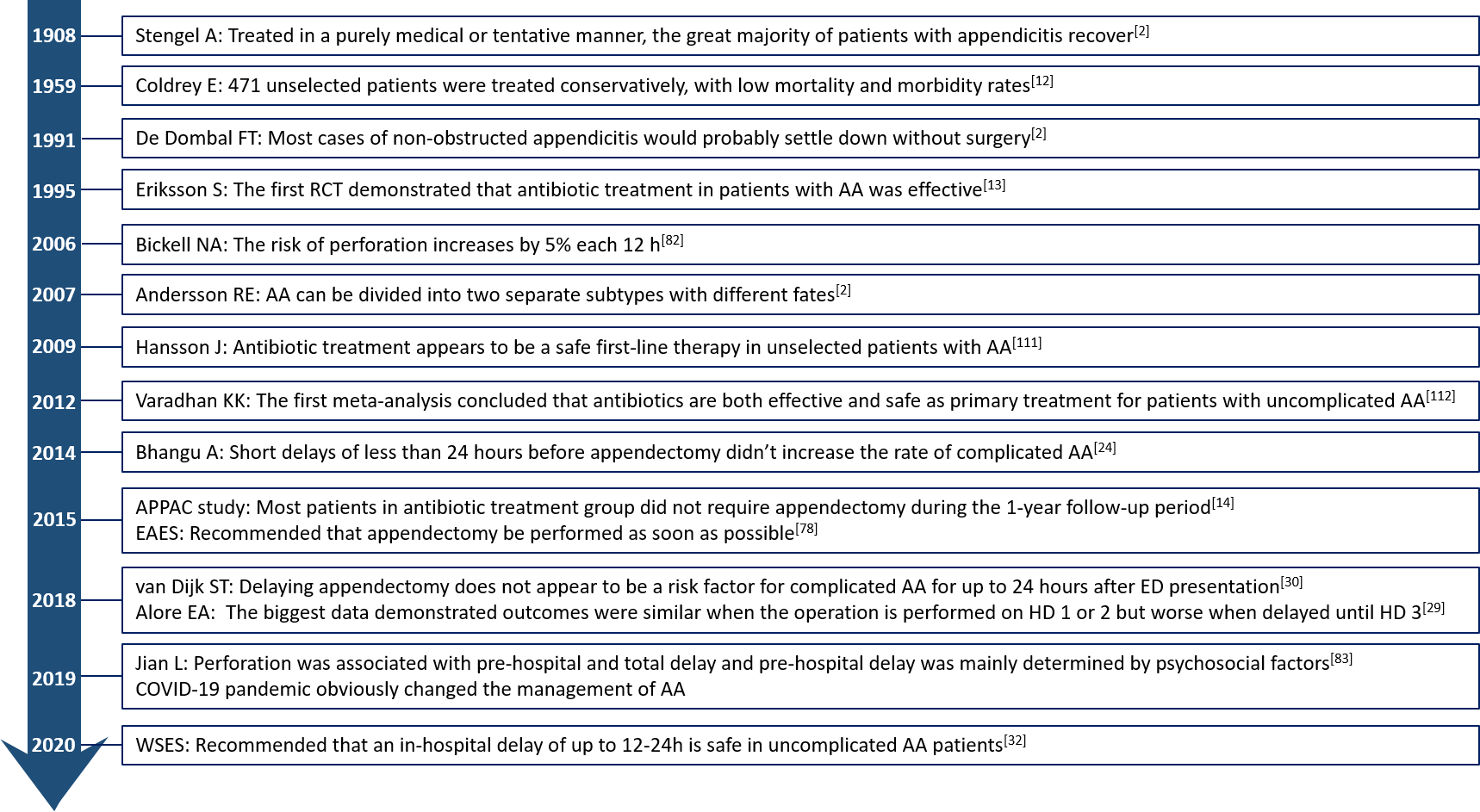 Figure 1 Timeline of the key events in the history of and research into surgery delay in patients with acute appendicitis. AA: Acute appendicitis; EAES: European Association for Endoscopic Surgery; COVID-19: Coronavirus disease 2019; ED: Emergency department; HD: Hospital day; RCT: Randomized controlled study; WSES: World Society of Emergency Surgery.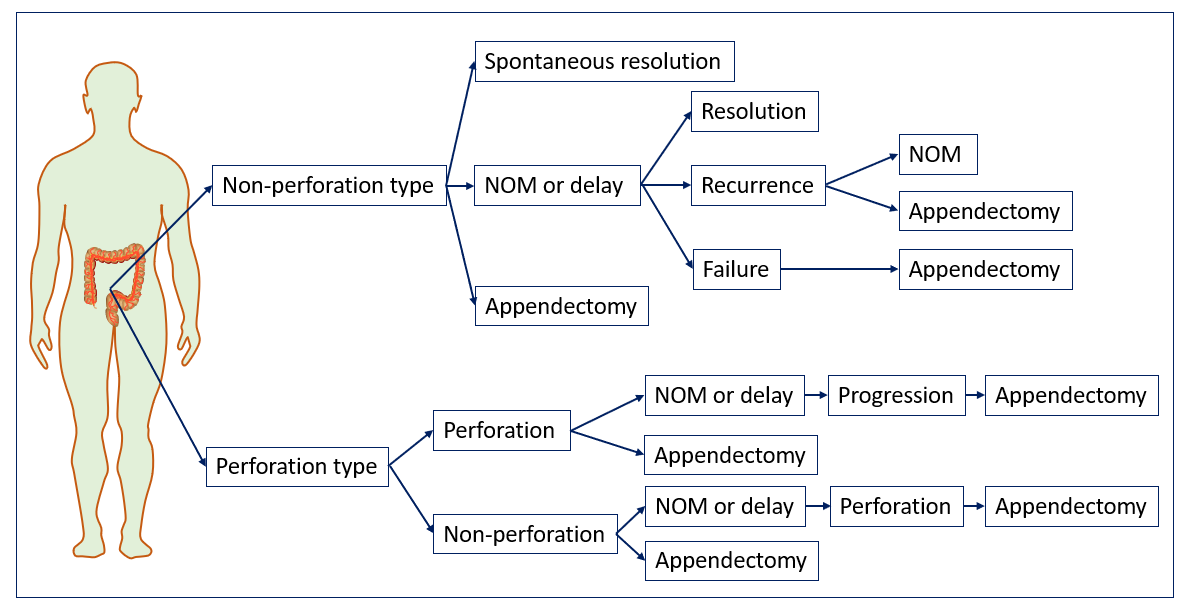 Figure 2 Subtypes of acute appendicitis with different fates determined by inflammation progression and interventions. NOM: Non-operative management.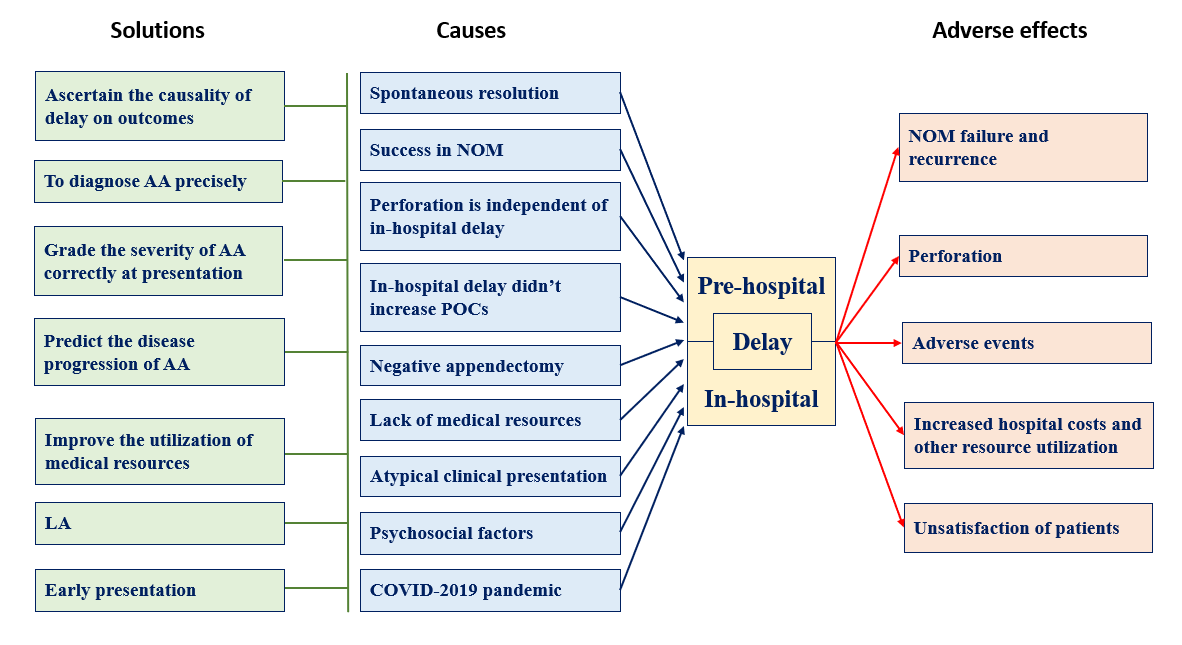 Figure 3 Causes, adverse effects, and resolutions of preoperative delay in patients with acute appendicitis. AA: Acute appendicitis; COVID-19: Coronavirus disease 2019; LA: Laparoscopic appendectomy; NOM: Non-operative management; POCs: Postoperative complications.Table 1 Clinical trials and meta-analyses comparing primary antibiotic treatment vs surgery for acute appendicitisThe table is not an exhaustive list and the scope has been restricted to references that are discussed in the main text. NOM: Nonoperative management; RCT: Randomised controlled trial.Table 2 Effects of delaying appendectomy on incidence of complicated appendicitisThe table is not an exhaustive list and the scope has been restricted to references that are discussed in the main text. AA: Acute appendicitis; ED: Emergency department.Table 3 Effects of delaying appendectomy on incidence of postoperative complicationsThe table is not an exhaustive list and the scope has been restricted to references that are discussed in the main text. CT: Computed tomography; ED: Emergency department; POCs: Postoperative complications; SSI: Surgical-site infection.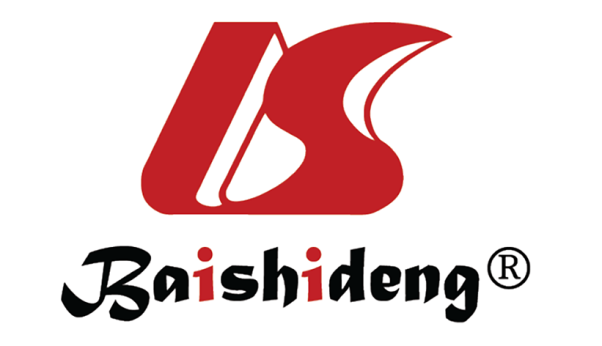 Published by Baishideng Publishing Group Inc7041 Koll Center Parkway, Suite 160, Pleasanton, CA 94566, USATelephone: +1-925-3991568E-mail: bpgoffice@wjgnet.comHelp Desk: https://www.f6publishing.com/helpdeskhttps://www.wjgnet.com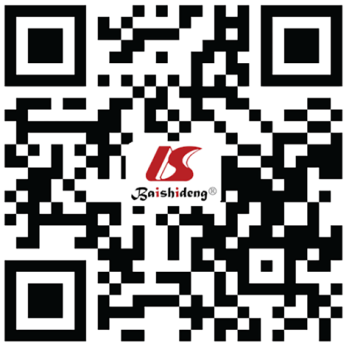 © 2021 Baishideng Publishing Group Inc. All rights reserved.Ref.Publishing yearStudy designPatients in NOM (n)Age (yr)Initially successfulRecurrence rateHarnoss et al[10]2017Meta-analysis131213-7589.2%1-yr: 27.4%Podda et al[11]2019Meta-analysis1743Unrestricted91.5%1-yr: 19.2%Eriksson et al[13]1995RCT20≥ 1895%1-yr: 37%APPAC study[14,15]2015Multicentre RCT257≥ 1894%1-yr: 27%; 5-yr: 39.1%;Minneci et al[16]2016Prospective cohort377-1794.6%30-d: 5.4%; 1-yr: 18.9%Georgiou et al[72]2017Meta-analysis413< 1897%Adjusted: 14%Joo et al[73]2017Prospective observational20Pregnant women85%10%Ref. Publishing yearAge (yr)Patients (n)DelayConclusionLi et al[21]2019≥ 18 421In-hospital No differences were found between patients with uncomplicated and complicated AALee et al[22]20182–85 1076In-hospitalAdvanced pathology was not associated with in-hospital delayAiken et al[23]2020≥ 18 1372In-hospitalNo differences between delayed cases and nondelayed cases for rate of perforationBhangu et al[24]2014Unrestricted2510In-hospitalShort delays of less than 24 h were not associated with increased rates of complex pathologyStevenson et al[25]2017< 18955In-hospitalShort time delays from ED evaluation to operation did not independently increase the odds of perforationAlmström et al[26]2017< 152756In-hospitalIn-hospital delay was not associated with an increased rate of histopathologic perforationHornby et al[27]2014Unrestricted2403In-hospitalAppendicitis is not more likely to lead to perforation if a short delay prior to surgery is allowedJeon et al[28]2016Unrestricted4148In-hospitalHospital delays were not associated with significantly increased risks of perforationvan Dijk et al[30]2018Unrestricted20668In-hospitalDelaying appendicectomy for presumed uncomplicated appendicitis for up to 24 h after admission does not appear to be a risk factor for complicated appendicitisAbdul Jawad et al[33]2020≥ 183004In-hospital≥ 24-h delay from ED triage to appendectomy is not associated with an increased rate of severity upgrade from simple to complicated appendicitisAbou-Nukta et al[34]200618-90309In-hospitalDelaying appendectomies for AA for 12 to 24 h after presentation does not significantly increase the rate of perforationsBusch et al[74]2011Adult1675In-hospitalIn-hospital delay of more than 12 h is an independent risk factor for perforationGiraudo et al[75]20133–90723In-hospitalDelayed appendectomy after 24 h from onset increases the rate of complicated AAMeltzer et al[76]2019< 18857In-hospitalEvery hour increase in the time from ED triage to incision was independently associated with a 2% increase in the odds of perforationPapandria et al[77]2014< 181388In-hospitalAn increased risk of perforation was found beginning on hospital day 2Saar et al[79]2016≥ 18266TotalExtended time interval from the onset of initial symptoms to appendectomy is associated with increased rates of complicated AAElniel et al[80]201816–87190TotalA significant increase in the likelihood of a perforated appendicitis occurs after 72 h of symptom onsetCanal et al[81]2020Unrestricted9224TotalA longer length of preoperative stay significantly increases the risk of perforationBickell et al[82]2005Unrestricted219TotalRisk of rupture in ensuing 12-h periods rises to 5% after 36 h of untreated symptomsLi et al[83]2019Unrestricted4889TotalComplicated appendicitis incidence was associated with overall elapsed time from symptom onset to admission or operationRef. Publishing yearAge (yr)Patients (n)DelayConclusionAiken et al[23]2020≥ 18 1372In-hospitalNo differences between delayed cases and nondelayed cases for POCsAlmström et al[26]2017< 152756In-hospitalTiming of surgery was not an independent risk factor for POCsvan Dijk et al[30]2018Unrestricted20668In-hospitalDelaying appendicectomy for presumed uncomplicated appendicitis for up to 24 h after admission does not appear to be a risk factor for postoperative SSIKim et al[35]2018Unrestricted397In-hospitalThe time from CT to operation has no effect on the results of appendicitisBoomer et al[36]2016< 181338In-hospitalA 16-h delay from ED presentation or a 12-h delay from hospital admission to appendectomy was not associated with an increased risk for SSIFair et al[37]2015Unrestricted69926In-hospitalThere was a 2-fold increase in complication rate for patients delayed longer than 48 h.Lee et al[84]2012< 18683016In-hospitalIn-hospital delay beyond 2 d is associated with significant negative outcomes with regard to complicationsTeixeira et al[85]2012Unrestricted4108In-hospitalAppendectomy delay was associated with a significantly increased risk of SSI in patients with nonperforated appendicitis